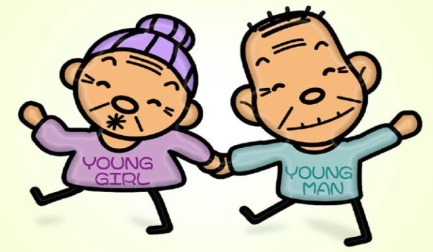       องค์การบริหารส่วนตำบลวังพญา ขอเชิญชวนให้ผู้ที่มีอายุ ๕๙ ปี และจะมีอายุครบ ๖๐ ปี บริบูรณ์ นับจนถึงวันที่ ๓๐ กันยายน ๒๕๕๗ หรือผู้ที่เกิดก่อน ๑ ตุลาคม ๒๔๙๗ หรือผู้ที่มีอายุครบ ๖๐ ปี บริบูรณ์แล้วมีภูมิลำเนาตามทะเบียนบ้านในเขตพื้นที่ตำบลวังพญา แต่ยังไม่ได้ไปลงทะเบียนเพื่อขอรับเงินเบี้ยยังชีพผู้สูงอายุ หรือผู้ที่ได้ย้ายทะเบียนบ้านมาใหม่ก่อนหรือภายในเดือนพฤศจิกายน ๒๕๕๖ และไม่เป็นผู้ที่ได้รับสวัสดิการหรือสิทธิประโยชน์อื่นใดจากหน่วยงานของรัฐ รับวิสาหกิจ หรือองค์ปกครองส่วนท้องถิ่น ที่ประสงค์จะรับเงินเบี้ยยังชีพผู้สูงอายุ ในปีงบประมาณ พ.ศ. 2558 (ตุลาคม ๒๕๕๗ ถึง กันยายน ๒๕๕๘) ไปลงทะเบียนเพื่อแสดงความจำนงขอรับเงินเบี้ยยังชีพผู้สูงอายุด้วยตนเอง หรือมอบหมายให้ผู้อื่นเป็นผู้ยื่นคำขอรับเงินเบี้ยยังชีพผู้สูงอายุแทนโดยมีหลักฐานตามที่ราชการกำหนด ณ องค์การบริหารส่วนตำบลวังพญา เพื่อจะได้รับเงินเบี้ยยังชีพในปีงบประมาณ พ.ศ. ๒๕๕๘ (๑ ตุลาคม ๒๕๕๗  เป็นต้นไป)     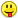 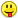            และขอเชิญชวนให้คนพิการที่มีภูมิลำเนาตามทะเบียนบ้านในเขตพื้นที่ตำบลวังพญา ที่มีความประสงค์ขอรับเงินเบี้ยความพิการที่ยังไม่ได้ลงทะเบียนมาก่อน หรือคนพิการที่ย้ายทะเบียนบ้านมาใหม่ก่อนหรือภายในเดือนเดือนพฤศจิกายน ๒๕๕๖ ไปลงทะเบียนเพื่อแสดงความประสงค์ขอรับเงินเบี้ยความพิการด้วยตนเองหรือมอบหมายให้ผู้ดูแลยื่นคำขอแทน โดยแสดงหลักฐานการเป็นผู้แทนดังกล่าว โดยให้ผู้ที่เชื่อถือได้รับรองสถานะของคนพิการ แต่ต้องนำหลักฐานของคนพิการและผู้ดูแลคนพิการไปแสดงต่อเจ้าหน้าที่ด้วย โดยมีหลักฐานตามที่ราชการกำหนด ณ องค์การบริหารส่วนตำบลวังพญา เพื่อจะได้รับเงินเบี้ยความพิการในปีงบประมาณ พ.ศ. ๒๕๕๘ (๑ ตุลาคม ๒๕๕๗  เป็นต้นไป)                  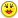 โดยเตรียมเอกสารหลักฐาน  ดังนี้ 
      ๑.  ทะเบียนบ้าน(ที่เป็นปัจจุบัน) พร้อมสำเนา
     ๒. บัตรประจำตัวประชาชนผู้สูงอายุ หรือบัตรอื่นที่ออกโดยหน่วยงานของรัฐที่มีรูปถ่าย / บัตรประจำตัวคนพิการตามกฏหมายว่าด้วยการส่งเสริมคุณภาพชีวิตคนพิการ พร้อมสำเนา      ๓. สมุดบัญชีเงินฝากธนาคาร พร้อมสำเนา                           เอกสารหลักฐาน  กรณีมอบอำนาจ  ดังนี้ 
      ๑. หนังสือมอบอำนาจ     ๒. ทะเบียนบ้าน(ที่เป็นปัจจุบัน)ที่มีชื่อผู้สูงอายุ / ที่มีชื่อผู้พิการ / ที่มีชื่อผู้รับมอบอำนาจ พร้อมสำเนา      ๓. บัตรประจำตัวประชาชนผู้สูงอายุ / บัตรประจำตัวคนพิการตามกฏหมายว่าด้วยการส่งเสริมคุณภาพชีวิตคนพิการ / บัตรประจำตัวประชาชนผู้รับมอบอำนาจ พร้อมสำเนา*** กำหนดรับลงทะเบียน ตั้งแต่วันที่  ๑  - ๓๐  พฤศจิกายน  ๒๕๕๖  เวลา  09.30 - 16.00 น.  เว้นวันหยุดราชการ  ติดต่อสอบถามข้อมูลเพิ่มเติมได้ที่   สำนักงานปลัด  องค์การบริหารส่วนตำบลวังพญา  โทร  ๐-๗๓๒๐-๒๕๑๙  หรือทางเว็บไซต์ www.wangpaya.go.th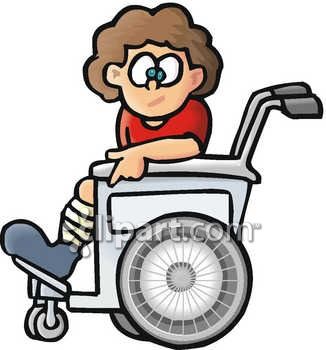 